MOVING PAST CAREGIVER GUILTEvery day tools to help nurture your relationship with someone who has memory loss.  Please join us:  Tuesday, March 12th Time: 1:30-3:00 Place: Healdsburg Senior Center133 Matheson St. HealdsburgFor information about our other support groups in Santa Rosa, Windsor, Rohnert Park, and Healdsburg please call 707-578-8360_________________________________________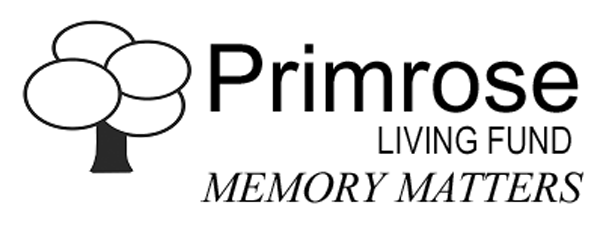 Federal Tax ID#68-0041590, a 501(c)(3) organization